สรุปสาระสำคัญในการประชุมกรมการพัฒนาชุมชน  ผ่าน  TV พช.ครั้งที่ 1/2564วันอังคารที่ 26 มกราคม 2564สำนักงานพัฒนาชุมชนอำเภอห้างฉัตร  จังหวัดลำปางลงชื่อ            ปวรณนต์  อินลวง             ผู้สรุปการประชุมฯ                                                                    (นายปวรณนต์  อินลวง)นักวิชาการพัฒนาชุมชนชำนาญการ27 มกราคม 2564ภาพถ่ายในการรับฟังการประชุมกรมการพัฒนาชุมชน  ผ่านระบบ TV พช.ครั้งที่ 1 /2564วันอังคารที่ 26 มกราคม 2564สำนักงานพัฒนาชุมชนอำเภอห้างฉัตร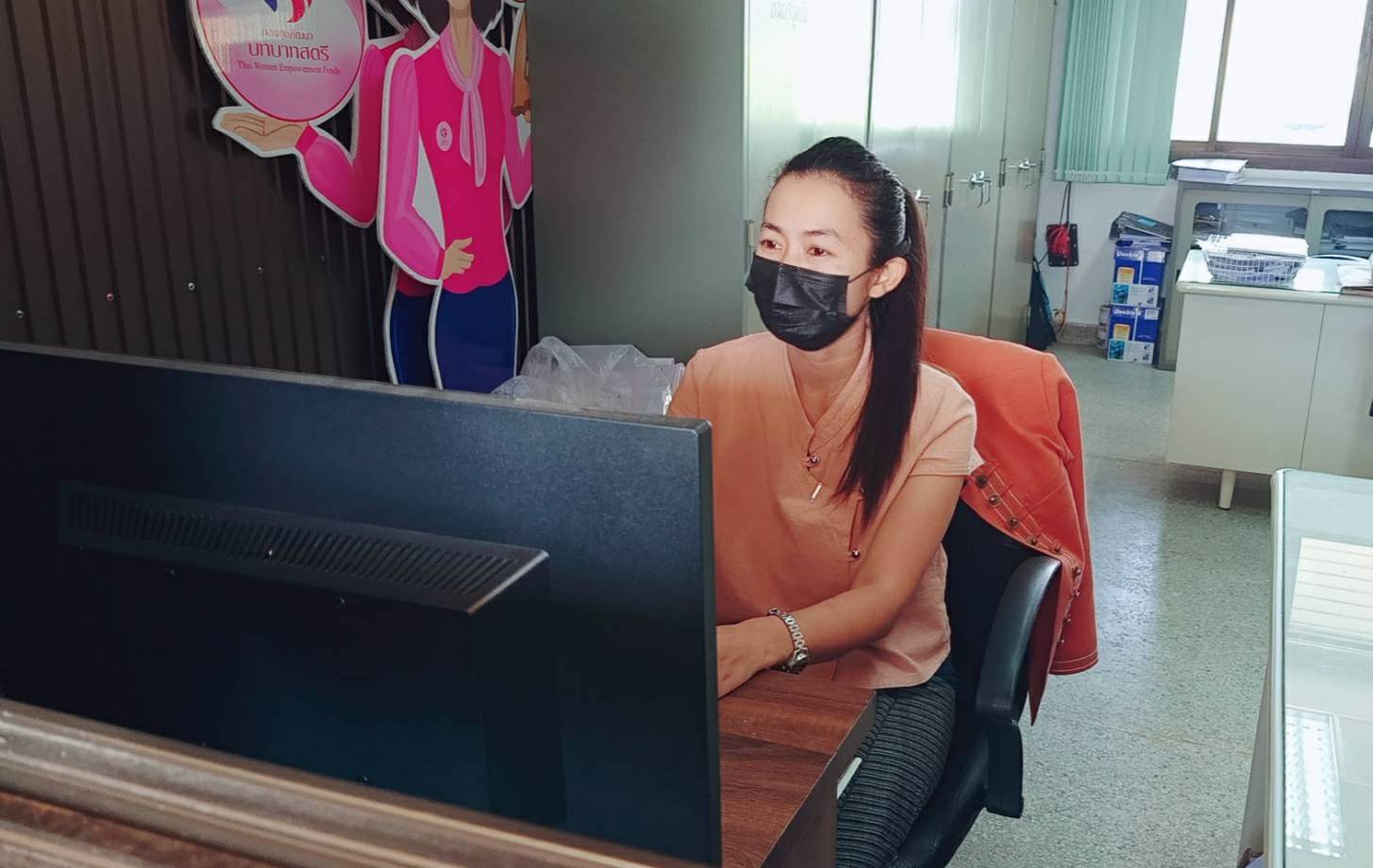 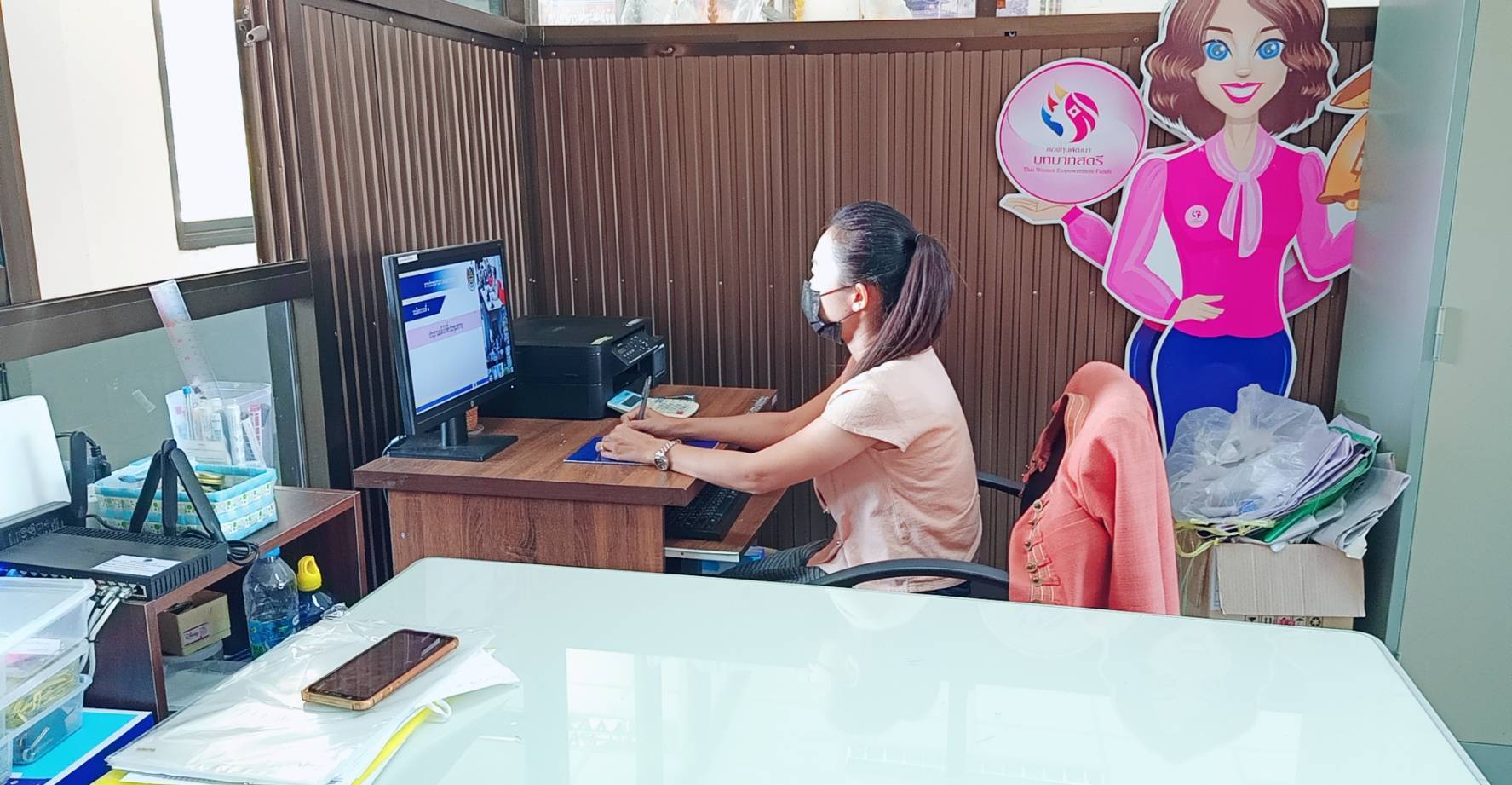 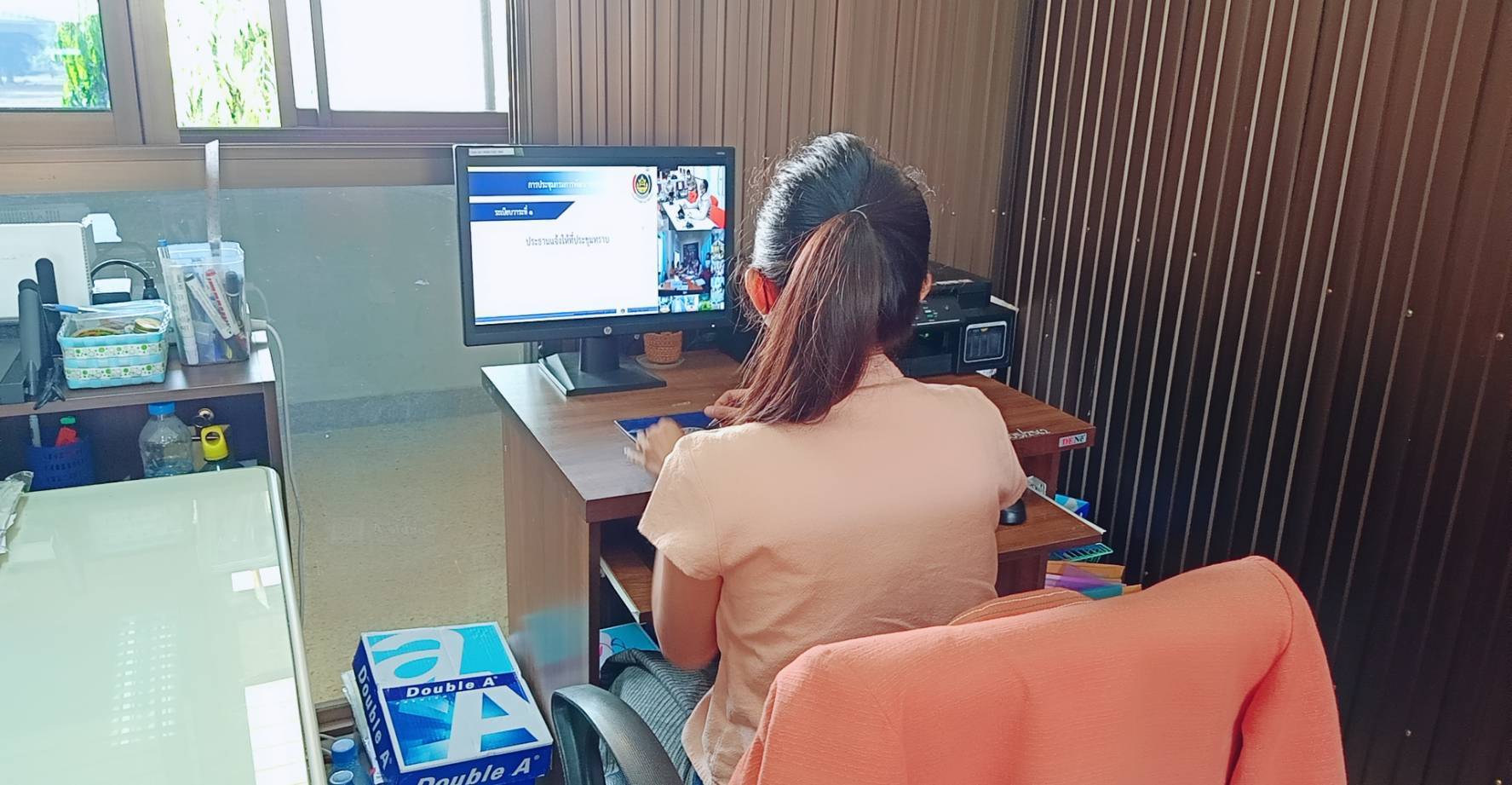 ที่ประเด็นข้อสั่งการหมายเหตุ1.เตรียมความพร้อมการพัฒนาคนทุกช่วงวัย  ใช้ข้อมูล จปฐ. TPMAP ทำงานภายใต้สถานการณ์การแพร่ระบาดของเชื้อไวรัสโคโรนา 20191.ต้องติดตามข้อมูลข่าวสารจากสื่อต่างๆ เพื่อให้เกิดการรับรู้ข้อมูลอย่างเท่าทัน ศึกษาองค์ความรู้  แนวทางการปฏิบัติงาน2.ทำงานด้วยความอดทน วิริยะ อุตสาหะ แม้จะเหนื่อยยากเพียงใด เพราะกรมการพัฒนาชุมชน เป็นหน่วยงานที่รับผิดชอบพัฒนาคุณภาพชีวิตของประชาชนให้ดียิ่งขึ้น2.มาตราการให้ความช่วยเหลือครัวเรือนยืมเงินโครงการ กข.คจ. ภายใต้สถานการณ์การแพร่ระบาดของเชื้อไวรัสโคโรนา 2019 ให้พิจารณาผ่อนผันเป็นรายกรณี1.การดำเนินงานกองทุนชุมชน   ติดตามสถานการณ์การดำเนินงานกองทุนชุมชนทุกกองทุน เฝ้าระวังไม่ให้เกิดความเสียหายและข้อร้องเรียน ให้แก้ไขปัญหาในระดับพื้นที่ก่อนที่จะมีข่าวสารในสื่อต่างๆ2.การรายงานข้อมูลกองทุนชุมชน   บันทึกข้อมูลในระบบศูนย์ข้อมูลกลางให้เป็นปัจจุบัน เพื่อผู้บริหารจะได้ใช้เป็นข้อมูลในการตัดสินใจ ปัจจุบันยังไม่ได้มีการบันทึกให้ครบถ้วน ถูกต้อง3.การขับเคลื่อนกองทุนพัฒนาบทบาทสตรี1. การลดอัตราดอกเบี้ยเงินกู้และดอกเบี้ยผิดนัดกองทุนพัฒนาบทบาทสตรี  เป็นเครื่องมือสนับสนุนการดำเนินงานกองทุนพัฒนาบทบาทสตรีของจังหวัด กำหนดระยะเวลาตั้งแต่วันที่ ๒๗ พฤศจิกายน ๒๕๖๓ ถึง มีนาคม ๒๕๖๔  2. การเบิกจ่ายงบประมาณ ขอให้เร่งรัดการเบิกจ่ายงบประมาณให้เป็นไปตามเป้าหมายที่กรมฯ กำหนด4.การขับเคลื่อน แผนปฏิบัติการ ๙๐ วัน ปลูกผักสวนครัว สร้างความมั่นคงทางอาหาร ระยะที่ ๒1. บูรณาการร่วมกับท้องถิ่น โดย อาสาสมัครท้องถิ่นรักษ์โลก(อถร.)ขับเคลื่อนภายใต้ ๖ กระบวนงาน ระหว่างวันที่ ๑ กุมภาพันธ์ ๒๕๖๔ ถึง วันที่ ๓๐ เมษายน ๒๕๖๔  กำหนดวัน Kick off  วันที่ ๑  กุมภาพันธ์ ๒๕๖๔ ประกาศผลความสำเร็จพฤษภาคม ๒๕๖๔2.ถอดรหัสการพัฒนา (พัฒนากรส่งคลิปประกวดคนละ ๑ คลิป)จึงขอให้นำเข้าที่ประชุม กบอ./กบจ.  5.โครงการพัฒนาพื้นที่ต้นแบบการพัฒนาคุณภาพชีวิตตามหลักทฤษฎีใหม่ประยุกต์สู่โคก หนองนา โมเดล1. (พื้นที่การพัฒนาคุณภาพชีวิต : พพช.)  ใช้เรียกแทน โคก หนองนา โมเดล2. รับสมัครผู้สนใจเข้าร่วมโครงการพัฒนาพื้นที่ต้นแบบการพัฒนาคุณภาพชีวิตตามหลักทฤษฎีใหม่ประยุกต์สู่โคก หนองนา โมเดล ในระยะที่ ๒ 
ให้รับสมัครลงทะเบียนไว้ได้3. การสมัครเข้าร่วมประกวดรางวัลต่าง ๆ ขอให้ทุกจังหวัดได้ให้ความสำคัญสมัครเข้าร่วมประกวดทั้งนี้ กรมฯ เตรียมประกวดวันดินโลก จังหวัดให้การสนับสนุนข้อมูล